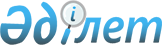 Шымкент қалалық мәслихатының 2012 жылғы 20 желтоқсандағы № 15/103-5с "2013-2015 жылдарға арналған Шымкент қаласының бюджеті туралы" шешіміне өзгерістер мен толықтыру енгізу туралы
					
			Күшін жойған
			
			
		
					Оңтүстік Қазақстан облысы Шымкент қалалық мәслихатының 2013 жылғы 12 шілдедегі № 23/158-5c шешімі. Оңтүстік Қазақстан облысы Әділет департаментінде 2013 жылғы 16 шілдеде № 2324 болып тіркелді. Қолданылу мерзімінің аяқталуына байланысты күші жойылды - (Оңтүстік Қазақстан облысы Шымкент қалалық мәслихатының 2014 жылғы 3 ақпандағы № 1-29 хатымен)      Ескерту. Қолданылу мерзімінің аяқталуына байланысты күші жойылды - (Оңтүстік Қазақстан облысы Шымкент қалалық мәслихатының 03.02.2014 № 1-29 хатымен).

      Қазақстан Республикасының 2008 жылғы 4 желтоқсандағы Бюджет кодексінің 109-бабының 5-тармағына, «Қазақстан Республикасындағы жергілікті мемлекеттік басқару және өзін-өзі басқару туралы» Қазақстан Республикасының 2001 жылғы 23 қаңтардағы Заңының 6-бабы 1 тармағының 1) тармақшасына және Оңтүстік Қазақстан облыстық мәслихаттың 4 шілдедегі 2013 жылғы № 15/141-V «Оңтүстік Қазақстан облыстық мәслихатының 2012 жылғы 7 желтоқсандағы № 9/71-V «2013-2015 жылдарға арналған облыстық бюджет туралы» шешіміне өзгерістер мен толықтыру енгізу туралы» Нормативтік құқықтық актілерді мемлекеттік тіркеу тізілімінде № 2323 тіркелген шешіміне сәйкес, Шымкент қалалық мәслихат ШЕШІМ ҚАБЫЛДАДЫ:



      1. Шымкент қалалық мәслихатының 2012 жылғы 20 желтоқсандағы № 15/103-5с «2013-2015 жылдарға арналған Шымкент қаласының бюджеті туралы» (Нормативтік құқықтық актілерді мемлекеттік тіркеу тізілімінде № 2173 тіркелген, 2012 жылғы 28 желтоқсандағы «Шымкент келбеті» газетінде жарияланған) шешіміне мынадай өзгерістер мен толықтыру енгізілсін:



      аталған шешімнің 1 тармағы жаңа редакцияда мазмұндалсын:

      1. «2013-2015 жылдарға арналған Шымкент қаласының бюджеті тиісінше 1, 2 және 3 қосымшаларға сәйкес, оның ішінде 2013 жылға мынадай көлемде бекітілсін:

      1) кірістер – 58 958 731 мың теңге, оның ішінде:

      салықтық түсімдер – 27 381 188 мың теңге;

      салықтық емес түсімдер – 88 640 мың теңге;

      негізгі капиталды сатудан түсетін түсімдер – 2 289 066 мың теңге;

      трансферттер түсімі – 29 199 837 мың теңге;

      2) шығындар – 59 783 939 мың теңге;

      3) таза бюджеттік кредиттеу – -2 268 мың теңге, оның ішінде:

      бюджеттік кредиттерді өтеу – 2 268 мың теңге;

      4) қаржы активтерімен операциялар бойынша сальдо – 0;

      5) бюджет тапшылығы – - 822 940 мың теңге;

      6) бюджет тапшылығын қаржыландыру – 822 940 мың теңге.»;



      2-1 тармақтың екінші абзацы жаңа редакцияда мазмұндалсын:

      «мектепке дейінгі білім беру ұйымдарында мемлекеттік білім беру тапсырыстарын іске асыруға – 1 977 383 мың теңге;»;

      үшінші абзац жаңа редакцияда мазмұндалсын:

      «мектеп мұғалімдеріне және мектепке дейінгі ұйымдардың тәрбиешілеріне біліктілік санаты үшін қосымша ақының көлемін ұлғайтуға – 256 955 мың теңге;»;

      оныншы абзац жаңа редакцияда мазмұндалсын:

      «эпизоотияға қарсы іс-шаралар жүргізуге – 16 690 мың теңге;»;

      он бірінші абзацпен келесідей мазмұнда толықтырылсын:

      «жергілікті атқарушы органдардың штат санын ұлғайтуға – 489 мың теңге.»;



      3-1 тармақтың екінші абзацы жаңа редакцияда мазмұндалсын:

      «білім беру объектілерін салу және реконструкциялауға – 2 096 317 мың теңге;».



      Аталған шешімнің 1-қосымшасы осы шешімнің 1-қосымшасына сәйкес жаңа редакцияда жазылсын.



      2. Осы шешім 2013 жылдың 1 қаңтарынан бастап қолданысқа енгізілсін.      Қалалық мәслихат сессиясының төрағасы      Ж.Омаров      Қалалық мәслихат хатшысы                   Н.Бекназаров

Шымкент қалалық мәслихатының

2013 жылғы 12 шілдедегі

№ 23/158-5с шешіміне 1-қосымшаШымкент қалалық мәслихатының

2012 жылғы 20 желтоқсандағы

№ 15/103-5с шешіміне 1-қосымша 2013 жылға арналған Шымкент қаласының бюджеті
					© 2012. Қазақстан Республикасы Әділет министрлігінің «Қазақстан Республикасының Заңнама және құқықтық ақпарат институты» ШЖҚ РМК
				СанатыСанатыСанатыСомасы, мың теңгеСыныбыСыныбыАтауыСомасы, мың теңгеІшкі сыныбыІшкі сыныбыСомасы, мың теңгеІ. Кірістер58 958 731Салықтық түсімдер27 381 1881Салықтық түсімдер27 381 18801Табыс салығы9 221 2822Жеке табыс салығы9 221 28203Әлеуметтiк салық6 885 9231Әлеуметтік салық6 885 92304Меншiкке салынатын салықтар3 180 3521Мүлiкке салынатын салықтар1 592 2533Жер салығы626 7134Көлiк құралдарына салынатын салық961 3105Бірыңғай жер салығы7605Тауарларға, жұмыстарға және қызметтерге салынатын iшкi салықтар7 564 7622Акциздер6 931 8793Табиғи және басқа да ресурстарды пайдаланғаны үшiн түсетiн түсiмдер149 3004Кәсiпкерлiк және кәсiби қызметтi жүргiзгенi үшiн алынатын алымдар405 4395Ойын бизнесіне салық78 14407Басқа да салықтар1 7001Басқа да салықтар1 70008Заңдық мәнді іс-әрекеттерді жасағаны және (немесе) оған уәкілеттігі бар мемлекеттік органдар немесе лауазымды адамдар құжаттар бергені үшін алынатын міндетті төлемдер527 1691Мемлекеттік баж527 169Салықтық емес түсiмдер88 6402Салықтық емес түсiмдер88 64001Мемлекеттік меншіктен түсетін кірістер58 1501Мемлекеттік кәсіпорындардың таза кірісі бөлігінің түсімдері7524Мемлекеттік меншіктегі заңды тұлғаларға қатысу үлесіне кірістер7 4985Мемлекет меншігіндегі мүлікті жалға беруден түсетін кірістер49 90002Мемлекеттік бюджеттен қаржыландырылатын мемлекеттік мекемелердің тауарларды (жұмыстарды, қызметтерді) өткізуінен түсетін түсімдер501Мемлекеттік бюджеттен қаржыландырылатын мемлекеттік мекемелердің тауарларды (жұмыстарды, қызметтерді) өткізуінен түсетін түсімдер5004Мемлекеттік бюджеттен қаржыландырылатын, сондай-ақ Қазақстан Республикасы Ұлттық Банкінің бюджетінен (шығыстар сметасынан) ұсталатын және қаржыландырылатын мемлекеттік мекемелер салатын айыппұлдар, өсімпұлдар, санкциялар, өндіріп алулар5 7001Мұнай секторы ұйымдарынан түсетін түсімдерді қоспағанда, мемлекеттік бюджеттен қаржыландырылатын, сондай-ақ Қазақстан Республикасы Ұлттық Банкінің бюджетінен (шығыстар сметасынан) ұсталатын және қаржыландырылатын мемлекеттік мекемелер салатын айыппұлдар, өсімпұлдар, санкциялар, өндіріп алулар5 70006Басқа да салықтық емес түсiмдер24 7401Басқа да салықтық емес түсiмдер24 740Негізгі капиталды сатудан түсетін түсімдер2 289 0663Негізгі капиталды сатудан түсетін түсімдер2 289 06601Мемлекеттік мекемелерге бекітілген мемлекеттік мүлікті сату2 006 2721Мемлекеттік мекемелерге бекітілген мемлекеттік мүлікті сату2 006 27203Жердi және материалдық емес активтердi сату282 7941Жерді сату231 4402Материалдық емес активтерді сату51 354Трансферттердің түсімдері29 199 8374Трансферттердің түсімдері29 199 83702Мемлекеттiк басқарудың жоғары тұрған органдарынан түсетiн трансферттер29 199 8372Облыстық бюджеттен түсетiн трансферттер29 199 837Функционалдық топФункционалдық топФункционалдық топФункционалдық топФункционалдық топСомасы, мың теңгеКіші функцияКіші функцияКіші функцияКіші функцияСомасы, мың теңгеБюджеттік бағдарламалардың әкімшісіБюджеттік бағдарламалардың әкімшісіБюджеттік бағдарламалардың әкімшісіСомасы, мың теңгеБағдарламаБағдарламаСомасы, мың теңгеАтауыСомасы, мың теңгеІІ. Шығындар59 783 93901Жалпы сипаттағы мемлекеттiк қызметтер364 232011Мемлекеттiк басқарудың жалпы функцияларын орындайтын өкiлдi, атқарушы және басқа органдар281 627011112Аудан (облыстық маңызы бар қала) мәслихатының аппараты16 410011112001Аудан (облыстық маңызы бар қала) мәслихатының қызметін қамтамасыз ету жөніндегі қызметтер15 358003Мемлекеттік органның күрделі шығыстары1 052011122Аудан (облыстық маңызы бар қала) әкімінің аппараты124 975011122001Аудан (облыстық маңызы бар қала) әкімінің қызметін қамтамасыз ету жөніндегі қызметтер103 141003Мемлекеттік органның күрделі шығыстары21 834011123Қаладағы аудан, аудандық маңызы бар қала, кент, ауыл (село), ауылдық (селолық) округ әкімінің аппараты140 242011123001Қаладағы аудан, аудандық маңызы бар қаланың, кент, ауыл (село), ауылдық (селолық) округ әкімінің қызметін қамтамасыз ету жөніндегі қызметтер129 227022Мемлекеттік органдардың күрделі шығыстары11 015012Қаржылық қызмет10 000012459Ауданның (облыстық маңызы бар қаланың) экономика және қаржы бөлімі10 000012459003Салық салу мақсатында мүлікті бағалауды жүргізу10 000019Жалпы сипаттағы өзге де мемлекеттiк қызметтер72 605019459Ауданның (облыстық маңызы бар қаланың) экономика және қаржы бөлімі72 605019459001Ауданның (облыстық маңызы бар қаланың) экономикалық саясатын қалыптастыру мен дамыту, мемлекеттік жоспарлау, бюджеттік атқару және коммуналдық меншігін басқару саласындағы мемлекеттік саясатты іске асыру жөніндегі қызметтер70 846019459015Мемлекеттік органның күрделі шығыстары1 75902Қорғаныс763 077021Әскери мұқтаждықтар35 908021122Аудан (облыстық маңызы бар қала) әкімінің аппараты35 908021122005Жалпыға бірдей әскери міндетті атқару шеңберіндегі іс-шаралар35 9082Төтенше жағдайлар жөніндегі жұмыстарды ұйымдастыру727 169122Аудан (облыстық маңызы бар қала) әкімінің аппараты727 169006Аудан (облыстық маңызы бар қала) ауқымындағы төтенше жағдайлардың алдын алу және жою725 969007Аудандық (қалалық) ауқымдағы дала өрттерінің, сондай-ақ мемлекеттік өртке қарсы қызмет органдары құрылмаған елді мекендерде өрттердің алдын алу және оларды сөндіру жөніндегі іс-шаралар1 20003Қоғамдық тәртіп, қауіпсіздік, құқықтық, сот, қылмыстық-атқару қызметі629 4406Қылмыстық-атқару жүйесі21 075451Ауданның (облыстық маңызы бар қаланың) жұмыспен қамту және әлеуметтік бағдарламалар бөлімі21 075039Қылмыстық жазасын өтеген адамдарды әлеуметтік бейімдеу мен оңалтуды ұйымдастыру және жүзеге асыру21 0759Қоғамдық тәртіп және қауіпсіздік саласындағы басқа да қызметтер608 3651458Ауданның (облыстық маңызы бар қаланың) тұрғын үй-коммуналдық шаруашылығы, жолаушылар көлігі және автомобиль жолдары бөлімі608 3651458021Елдi мекендерде жол қозғалысы қауiпсiздiгін қамтамасыз ету608 36504Бiлiм беру24 079 826041Мектепке дейiнгi тәрбиелеу және оқыту4 433 765041464Ауданның (облыстық маңызы бар қаланың) білім бөлімі4 433 765041464009Мектепке дейінгі тәрбиелеу мен оқытуды қамтамасыз ету477 187040Мектепке дейінгі білім беру ұйымдарында мемлекеттік білім беру тапсырысын іске асыруға3 956 578042Бастауыш, негізгі орта және жалпы орта білім беру13 099 381042464Ауданның (облыстық маңызы бар қаланың) білім бөлімі13 099 381042464003Жалпы білім беру12 536 592042464006Балаларға қосымша білім беру 562 789044Техникалық және кәсіптік, орта білімнен кейінгі білім беру45 464044464Ауданның (облыстық маңызы бар қаланың) білім бөлімі45 464044464018Кәсіптік оқытуды ұйымдастыру45 464049Бiлiм беру саласындағы өзге де қызметтер6 501 216049464Ауданның (облыстық маңызы бар қаланың) білім бөлімі2 570 117049464001Жергілікті деңгейде білім беру саласындағы мемлекеттік саясатты іске асыру жөніндегі қызметтер36 860012Мемлекеттік органның күрделі шығыстары3 745049464005Ауданның (облыстық маңызы бар қаланың) мемлекеттік білім беру мекемелер үшін оқулықтар мен оқу-әдiстемелiк кешендерді сатып алу және жеткізу453 202015Жетім баланы (жетім балаларды) және ата-аналарының қамқорынсыз қалған баланы (балаларды) күтіп-ұстауға асыраушыларына ай сайынғы ақшалай қаражат төлемдері130 891020Үйде оқытылатын мүгедек балаларды жабдықпен, бағдарламалық қамтыммен қамтамасыз ету 42 223067Ведомстволық бағыныстағы мемлекеттік мекемелерінің және ұйымдарының күрделі шығыстары1 903 196049467Ауданның (облыстық маңызы бар қаланың) құрылыс бөлімі3 931 099049467037Білім беру объектілерін салу және реконструкциялау3 931 09906Әлеуметтiк көмек және әлеуметтiк қамтамасыз ету871 080062Әлеуметтiк көмек790 100062451Ауданның (облыстық маңызы бар қаланың) жұмыспен қамту және әлеуметтік бағдарламалар бөлімі744 103062451002Еңбекпен қамту бағдарламасы50 934062451005Мемлекеттік атаулы әлеуметтік көмек42 617062451006Тұрғын үй көмегі22 600062451007Жергілікті өкілетті органдардың шешімі бойынша мұқтаж азаматтардың жекелеген топтарына әлеуметтік көмек116 315062451010Үйден тәрбиеленіп оқытылатын мүгедек балаларды материалдық қамтамасыз ету5 203062451013Белгіленген тұрғылықты жері жоқ тұлғаларды әлеуметтік бейімдеу89 764014Мұқтаж азаматтарға үйде әлеуметтiк көмек көрсету58 52906245101618 жасқа дейінгі балаларға мемлекеттік жәрдемақылар229 312062451017Мүгедектерді оңалту жеке бағдарламасына сәйкес, мұқтаж мүгедектерді міндетті гигиеналық құралдармен және ымдау тілі мамандарының қызмет көрсетуін, жеке көмекшілермен қамтамасыз ету128 829062464Ауданның (облыстық маңызы бар қаланың) білім бөлімі45 997062464008Жергілікті өкілдік органдардың шешімі бойынша білім беру ұйымдарының күндізгі оқу нысанында білім алушылар мен тәрбиеленушілерді қоғамдық көлікте (таксиден басқа) жеңілдікпен жол жүру түрінде әлеуметтік қолдау45 997069Әлеуметтiк көмек және әлеуметтiк қамтамасыз ету салаларындағы өзге де қызметтер80 980069451Ауданның (облыстық маңызы бар қаланың) жұмыспен қамту және әлеуметтік бағдарламалар бөлімі80 980069451001Жергілікті деңгейде жұмыспен қамтуды қамтамасыз ету және халық үшін әлеуметтік бағдарламаларды іске асыру саласындағы мемлекеттік саясатты іске асыру жөніндегі қызметтер78 085069451011Жәрдемақыларды және басқа да әлеуметтік төлемдерді есептеу, төлеу мен жеткізу бойынша қызметтерге ақы төлеу1 950069451021Мемлекеттік органның күрделі шығыстары244067Ведомстволық бағыныстағы мемлекеттік мекемелерінің және ұйымдарының күрделі шығыстары70107Тұрғын үй-коммуналдық шаруашылық21 670 653071Тұрғын үй шаруашылығы10 849 089071458Ауданның (облыстық маңызы бар қаланың) тұрғын үй-коммуналдық шаруашылығы, жолаушылар көлігі және автомобиль жолдары бөлімі3 202 642071458002Мемлекеттiк қажеттiлiктер үшiн жер учаскелерiн алып қою, соның iшiнде сатып алу жолымен алып қою және осыған байланысты жылжымайтын мүлiктi иелiктен айыру1 509 158004Азаматтардың жекелеген санаттарын тұрғын үймен қамтамасыз ету25 000006Қазақстан Республикасының сейсмоқауіпті өңірлерінде орналасқан тұрғын үйлердің сейсмотұрақтылығын қолдауға бағытталған іс-шаралар350 034031Кондоминиум объектісіне техникалық паспорттар дайындау30 000033Инженерлік - коммуникациялық инфрақұрылымды жобалау, дамыту, жайластыру және (немесе) сатып алу1 288 450071467Ауданның (облыстық маңызы бар қаланың) құрылыс бөлімі7 634 735003Мемлекеттік коммуналдық тұрғын үй қорының тұрғын үйін жобалау, салу және (немесе) сатып алу6 838 570004Инженерлік коммуникациялық инфрақұрылымды жобалау, дамыту, жайластыру және (немесе) сатып алу746 458072Жұмыспен қамту 2020 бағдарламасы шеңберінде тұрғын жай салу және (немесе) сатып алу және инженерлік коммуникациялық инфрақұрылымдарды дамыту (немесе) сатып алу49 707479Ауданның (облыстық маңызы бар қаланың) тұрғын үй инспекциясы бөлімі11 712001Жергілікті деңгейде тұрғын үй қоры саласындағы мемлекеттік саясатты іске асыру жөніндегі қызметтер11 236005Мемлекеттік органның күрделі шығыстары476072Коммуналдық шаруашылық4 001 119072458Ауданның (облыстық маңызы бар қаланың) тұрғын үй-коммуналдық шаруашылығы, жолаушылар көлігі және автомобиль жолдары бөлімі3 999 919012Сумен жабдықтау және су бөлу жүйесінің қызмет етуі1 100026Ауданның (облыстық маңызы бар қаланың) коммуналдық меншігіндегі жылу жүйелерін қолдануды ұйымдастыру423 471028Коммуналдық шаруашылығын дамыту2 402 700029Сумен жабдықтау және су бұру жүйелерін дамыту1 172 648467Ауданның (облыстық маңызы бар қаланың) құрылыс бөлімі1 200005Коммуналдық шаруашылығын дамыту1 200073Елді-мекендерді абаттандыру6 820 445073123Қаладағы аудан, аудандық маңызы бар қала, кент, ауыл (село), ауылдық (селолық) округ әкімінің аппараты180 000073123009Елді мекендердің санитариясын қамтамасыз ету180 000073458Ауданның (облыстық маңызы бар қаланың) тұрғын үй-коммуналдық шаруашылығы, жолаушылар көлігі және автомобиль жолдары бөлімі4 625 902073458015Елдi мекендердің көшелерiн жарықтандыру340 869073458016Елдi мекендердiң санитариясын қамтамасыз ету640 429073458017Жерлеу орындарын күтiп-ұстау және туысы жоқтарды жерлеу30 500073458018Елдi мекендердi абаттандыру және көгалдандыру3 614 104467Ауданның (облыстық маңызы бар қаланың) құрылыс бөлімі2 014 543007Қаланы және елді мекендерді көркейтуді дамыту2 014 54308Мәдениет, спорт, туризм және ақпараттық кеңістiк2 764 254081Мәдениет саласындағы қызмет558 828081455Ауданның (облыстық маңызы бар қаланың) мәдениет және тілдерді дамыту бөлімі133 828081455003Мәдени-демалыс жұмысын қолдау39 000081455005Зоопарктер мен дендропарктердiң жұмыс iстеуiн қамтамасыз ету94 828467Ауданның (облыстық маңызы бар қаланың) құрылыс бөлімі425 000011Мәдениет объектілерін дамыту425 000082Спорт1 610 318082465Ауданның (облыстық маңызы бар қаланың) Дене шынықтыру және спорт бөлімі1 571 732082465005Ұлттық және бұқаралық спорт түрлерін дамыту1 542 577082465006Аудандық (облыстық маңызы бар қалалық) деңгейде спорттық жарыстар өткiзу29 155467Ауданның (облыстық маңызы бар қаланың) құрылыс бөлімі38 586008Cпорт және туризм объектілерін дамыту38 586083Ақпараттық кеңiстiк194 399083455Ауданның (облыстық маңызы бар қаланың) мәдениет және тілдерді дамыту бөлімі135 492083455006Аудандық (қалалық) кiтапханалардың жұмыс iстеуi104 707083455007Мемлекеттік тілді және Қазақстан халықтарының басқа да тілдерін дамыту30 785083456Ауданның (облыстық маңызы бар қаланың) ішкі саясат бөлімі58 907083456002Газеттер мен журналдар арқылы мемлекеттік ақпараттық саясат жүргізу жөніндегі қызметтер44 953083456005Телерадио хабарларын тарату арқылы мемлекеттік ақпараттық саясатты жүргізу жөніндегі қызметтер13 954089Мәдениет, спорт, туризм және ақпараттық кеңiстiктi ұйымдастыру жөнiндегi өзге де қызметтер400 709089455Ауданның (облыстық маңызы бар қаланың) мәдениет және тілдерді дамыту бөлімі200 855089455001Жергілікті деңгейде тілдерді және мәдениетті дамыту саласындағы мемлекеттік саясатты іске асыру жөніндегі қызметтер14 641010Мемлекеттік органның күрделі шығыстары152032Ведомстволық бағыныстағы мемлекеттік мекемелерінің және ұйымдарының күрделі шығыстары186 062089456Ауданның (облыстық маңызы бар қаланың) ішкі саясат бөлімі136 815089456001Жергілікті деңгейде ақпарат, мемлекеттілікті нығайту және азаматтардың әлеуметтік сенімділігін қалыптастыру саласында мемлекеттік саясатты іске асыру жөніндегі қызметтер112 310003Жастар саясаты саласында іс-шараларды іске асыру23 594006Мемлекеттік органның күрделі шығыстары776032Ведомстволық бағыныстағы мемлекеттік мекемелерінің және ұйымдарының күрделі шығыстары135089465Ауданның (облыстық маңызы бар қаланың) Дене шынықтыру және спорт бөлімі63 039089465001Жергілікті деңгейде дене шынықтыру және спорт саласындағы мемлекеттік саясатты іске асыру жөніндегі қызметтер29 652004Мемлекеттік органның күрделі шығыстары162032Ведомстволық бағыныстағы мемлекеттік мекемелерінің және ұйымдарының күрделі шығыстары33 22509Отын-энергетика кешенi және жер қойнауын пайдалану2 223 213099Отын-энергетика кешені және жер қойнауын пайдалану саласындағы өзге де қызметтер2 223 213099458Ауданның (облыстық маңызы бар қаланың) тұрғын үй-коммуналдық шаруашылығы, жолаушылар көлігі және автомобиль жолдары бөлімі2 223 213099458019Жылу-энергетикалық жүйені дамыту21 293036Газ көлігі жүйесін дамыту 2 201 92010Ауыл, су, орман, балық шаруашылығы, ерекше қорғалатын табиғи аумақтар, қоршаған ортаны және жануарлар дүниесін қорғау, жер қатынастары122 310101Ауыл шаруашылығы49 164467Ауданның (облыстық маңызы бар қаланың) құрылыс бөлімі1 200010Ауыл шаруашылығы объектілерін дамыту1 200101473Ауданның (облыстық маңызы бар қаланың) ветеринария бөлімі47 964101473001Жергілікті деңгейде ветеринария саласындағы мемлекеттік саясатты іске асыру жөніндегі қызметтер10 785003Мемлекеттік органның күрделі шығыстары 162101473005Мал көмінділерінің (биотермиялық шұңқырлардың) жұмыс істеуін қамтамасыз ету572101473006Ауру жануарларды санитарлық союды ұйымдастыру201101473007Қаңғыбас иттер мен мысықтарды аулауды және жоюды ұйымдастыру19 733101473008Алып қойылатын және жойылатын ауру жануарлардың, жануарлардан алынатын өнімдер мен шикізаттың құнын иелеріне өтеу1 375101473009Жануарлардың энзоотиялық аурулары бойынша ветеринариялық іс-шараларды жүргізу15 136106Жер қатынастары56 456106463Ауданның (облыстық маңызы бар қаланың) жер қатынастары бөлімі56 456106463001Аудан (облыстық маңызы бар қала) аумағында жер қатынастарын реттеу саласындағы мемлекеттік саясатты іске асыру жөніндегі қызметтер39 140006Аудандық маңызы бар қалалардың, кенттердiң, ауылдардың (селолардың), ауылдық (селолық) округтердiң шекарасын белгiлеу кезiнде жүргiзiлетiн жерге орналастыру16 416007Мемлекеттік органның күрделі шығыстары9009Ауыл, су, орман, балық шаруашылығы және қоршаған ортаны қорғау мен жер қатынастары саласындағы өзге де қызметтер16 690473Ауданның (облыстық маңызы бар қаланың) ветеринария бөлімі16 690011Эпизоотияға қарсы іс-шаралар жүргізу16 69011Өнеркәсіп, сәулет, қала құрылысы және құрылыс қызметі412 194112Сәулет, қала құрылысы және құрылыс қызметі412 194467Ауданның (облыстық маңызы бар қаланың) құрылыс бөлімі54 429001Жергілікті деңгейде құрылыс саласындағы мемлекеттік саясатты іске асыру жөніндегі қызметтер48 387017Мемлекеттік органның күрделі шығыстары6 042112468Ауданның (облыстық маңызы бар қаланың) сәулет және қала құрылысы бөлімі357 765112468001Жергілікті деңгейде сәулет және қала құрылысы саласындағы мемлекеттік саясатты іске асыру жөніндегі қызметтер27 546003Ауданның қала құрылысы даму аумағын және елді мекендердің бас жоспарлары схемаларын әзірлеу326 531004Мемлекеттік органның күрделі шығыстары3 68812Көлiк және коммуникация4 003 238121Автомобиль көлiгi4 003 238121458Ауданның (облыстық маңызы бар қаланың) тұрғын үй-коммуналдық шаруашылығы, жолаушылар көлігі және автомобиль жолдары бөлімі4 003 238121458022Көлік инфрақұрылымын дамыту245 292121458023Автомобиль жолдарының жұмыс істеуін қамтамасыз ету3 757 94613Өзгелер1 722 856139Өзгелер1 722 856139454Ауданның (облыстық маңызы бар қаланың) кәсіпкерлік және ауыл шаруашылығы бөлімі23 437139454001Жергілікті деңгейде кәсіпкерлік, өнеркәсіп және ауыл шаруашылығы саласындағы мемлекеттік саясатты іске асыру жөніндегі қызметтер22 644007Мемлекеттік органның күрделі шығыстары793139458Ауданның (облыстық маңызы бар қаланың) тұрғын үй-коммуналдық шаруашылығы, жолаушылар көлігі және автомобиль жолдары бөлімі1 224 882139458001Жергілікті деңгейде тұрғын үй-коммуналдық шаруашылығы, жолаушылар көлігі және автомобиль жолдары саласындағы мемлекеттік саясатты іске асыру жөніндегі қызметтер112 109013Мемлекеттік органның күрделі шығыстары1 078043«Өңірлерді дамыту» бағдарламасы шеңберінде инженерлік инфрақұрылымын дамыту1 089 095067Ведомстволық бағыныстағы мемлекеттік мекемелерінің және ұйымдарының күрделі шығыстары22 600139459Ауданның (облыстық маңызы бар қаланың) экономика және қаржы бөлімі474 537008Жергілікті бюджеттік инвестициялық жобалардың және концессиялық жобалардың техникалық-экономикалық негіздемелерін әзірлеу және оған сараптама жүргізу52 192139459012Ауданның (облыстық маңызы бар қаланың) жергілікті атқарушы органының резерві422 34514Борышқа қызмет көрсету2001Борышқа қызмет көрсету200459Ауданның (облыстық маңызы бар қаланың) экономика және қаржы бөлімі200021Жергілікті атқарушы органдардың облыстық бюджеттен қарыздар бойынша сыйақылар мен өзге де төлемдерді төлеу бойынша борышына қызмет көрсету20015Трансферттер157 366151Трансферттер157 366459Ауданның (облыстық маңызы бар қаланың) экономика және қаржы бөлімі157 366006Нысаналы пайдаланылмаған (толық пайдаланылмаған) трансферттерді қайтару122 669016Нысаналы мақсатқа сай пайдаланылмаған нысаналы трансферттерді қайтару26 984024Мемлекеттік органдардың функцияларын мемлекеттік басқарудың төмен тұрған деңгейлерінен жоғары деңгейлерге беруге байланысты жоғары тұрған бюджеттерге берілетін ағымдағы нысаналы трансферттер7 713ІІІ. Таза бюджеттік кредиттеу-2 268Бюджеттік кредиттер0СанатыСанатыСанатыСомасы, мың теңгеСыныбыСыныбыАтауыСомасы, мың теңгеІшкі сыныбыІшкі сыныбыІшкі сыныбыСомасы, мың теңгеБЮДЖЕТТІК КРЕДИТТЕРДІ ӨТЕУ2 2685Бюджеттік кредиттерді өтеу2 26801Бюджеттік кредиттерді өтеу2 2681Мемлекеттік бюджеттен берілген бюджеттік кредиттерді өтеу2 268IV. Қаржы активтерімен операциялар бойынша сальдо0Қаржы активтерiн сатып алу0Мемлекеттiң қаржы активтерiн сатудан түсетiн түсiмдер0V. Бюджет тапшылығы-822 940VI. Бюджет тапшылығын қаржыландыру822 940